Муниципальное бюджетное дошкольное образовательное учреждение – детский сад № 296620135, г. Екатеринбург, ул. Красных командиров, 14, Тел.: 349-37-12 (352-12-22), эл. адрес: detsad296@.mail.ruКонспект непрерывной образовательной деятельности по математике в старшей группеСоставила: Лоцманова Н.С., Воспитатель, первая квалификационная категорияЕкатеринбург, 2017Конспект непрерывной образовательной деятельности по математике в старшей группеТема: «Письма Королевы Математики»Цель: Создать условия для закрепления порядкового счета до 10 и обратного счета. Показать родителям знания и умения детей, приобретенные в течении года.Задачи:Образовательные:                 Продолжать знакомить с целым и частями, учить делить предмет на две, четыре части. Уточнить знания о прямом и обратном счете; знания о геометрических фигурах.Продолжать учить решать примеры на сложение и вычитание.Развивающие:Стимулировать развитие мыслительных способностей, любознательность, познавательную активность. Развивать умение четко, быстро отвечать на поставленные вопросы. Развивать умение ориентироваться в пространстве.Воспитательные:Воспитывать дружеские взаимоотношения между детьми, стремление радовать старших своими достижениями. Воспитывать интерес к занятиям математики.Словарная работа: целое, части, половинка, четвертинка, прямой  и обратный счет, наука, почтальон, план.Предварительная работа: решение примеров на сложение и вычитание; дидактические игры с цифрами, числами, геометрическими фигурами, индивидуальная работа.Материал к занятию:демонстрационный – рисунки геометрических фигур, план.раздаточный – простые карандаши, красные ручки, конверты пяти цветов (красный, желтый, белый, синий, зеленый)Ход НОД.Воспитатель: Ребята подойдите ко мне, встаньте в круг. Сегодня утром к нам приходил почтальон и оставил письмо от Королевы всех наук — Математики. Наверное, она хочет пригласить нас в свое королевство. Но, прежде чем туда отправиться, я хочу проверить ваши знания. Я буду задавать вопросы, а вы быстро отвечайте.1. РАЗМИНКАВоспитатель :Какое сейчас время года?Дети : ЗимаВоспитатель: Перечислите все зимние месяцы.Дети : Декабрь, Январь, Февраль.Воспитатель: Сейчас  время суток -утро или вечер?Дети: УтроВоспитатель: Сколько пальцев на одной руке?Дети: ПятьВоспитатель: Сколько углов у треугольника?Дети: ТриВоспитатель: Сколько раз в году бывает день рождения?Дети: ОдинВоспитатель: Сколько носов у трех котов?(три)Воспитатель: Сколько ушей у двух мышей?(четыре)Воспитатель: Молодцы, вы очень внимательны, правильно ответили на все вопросы. А сейчас садитесь за стол, и посмотрим на письма, которые прислала Королева Математики.(Положить перед детьми конверты.)Воспитатель: Сколько писем принесла Королева Математики?Дети : ПятьВоспитатель : Правильно – 5.Воспитатель: Давайте откроем первый конверт. Какого он цвета?Дети: красный.Давайте откроем его.Воспитатель: Кого вы здесь видите?Дети: ПрямоугольникВоспитатель: Как вы думаете, какое у него настроение?Дети: грустное, невеселоеВоспитатель: А почему он загрустил?Дети: потому, что он один, рядом нет его друзейВоспитатель: А с кем у нас дружит прямоугольник?Дети: с кругом, квадратам, овалом, треугольникомВоспитатель: А давайте мы найдем его друзей, в предметах, которые нас окружают. Я вам буду называть предмет, а вы должны изобразить его геометрической фигурой.ТАРЕЛКА, ДВЕРЬ, КРЫША ДОМА, ОГУРЕЦ, ГРАНЬ КУБИКА.Работаем на полоске с красным значком простым карандашом.Воспитатель: Какие фигуры у вас получились? Назовите их.Дети:  круг, треугольник, квадрат, прямоугольник, овал.Воспитатель: Как их можно назвать одним словом?Дети: Геометрические фигуры .Воспитатель: Сколько всего фигур?Дети: 5Воспитатель: Молодцы и с этим заданием вы справились без проблем.Гимнастика для глаз. Дети сидят.Воспитатель: Спинки выпрямили, руки опустили, быстро поморгали глазами, закрыли глаза, открыли, посмотрели вдаль. Вытянули правую руку вперед, следим за медленными движениями указательного пальца: вправо-влево, вверх-вниз.Воспитатель: А сейчас я предлагаю поселить все геометрические фигуры в один дом, тогда они будут соседями и никогда друг друга не потеряют. Прямоугольник будет жить в центре листа, круг – над прямоугольником, овал – под прямоугольником, справа от прямоугольника поселится квадрат, слева – треугольник. Чтоб дом стал уютным, светлым, нарядным нужно его украсить. В левый верхний угол поместим солнышко, в правый верхний угол – облако, левый нижний угол украсим бабочкой, а правый нижний – цветочком. Мне кажется, у прямоугольника изменилось настроение. И вы я смотрю, заулыбались. Ребята, у меня появилась идея, назвать этот дом «Дом дружбы».Воспитатель: А ваш дом, ваш детский сад, можно назвать «домом дружбы»? Я очень этому рада. Надо дружить друг с другом, уважать, любить друг друга.Воспитатель: А фантазировать вы любите?Дети: ДаВоспитатель: Где, по-вашему, живет прямоугольник?- Откуда он появился?- Что он будет делать в будущем? (ответы детей)Воспитатель: А вам интересно, что в других конвертах?Дети: ДаВоспитатель: Тогда откроем конверт, расположенный между синим и белым. Какого он цвета?Дети: желтый .Воспитатель: А здесь цифры. Вы знаете, что такое цифры? Это знаки, которыми мы обозначаем числа. Цифр всего 10, а чисел, очень много. Сейчас с этими цифрами поиграем.Игра «По порядку становись». Правила игры: пока играет музыка, дети берут по одной цифре. По команде «по порядку становись», дети должны на столе выложить порядок чисел от 1 до 10.Воспитатель: У числа 3, назовите соседей.Дети: 2,4…Воспитатель: А теперь я вам предлагаю игру «Наоборот». Для этого нам надо повторить обратный счет. Вам надо соединить цифры в обратном направлении от10 до 1 и вы что-то интересное увидите.Дети: СчитаютВоспитатель: Молодцы, вы очень хорошо справились с цифрами.(Собрать выполненные задания, сложить в конверт).Воспитатель: А теперь я вам предлагаю отдохнуть.ФИЗМИНУТКА.В понедельник я купался, (изображаем плавание)А во вторник – рисовал. (изображаем рисование)В среду долго умывался, («умываемся»)А в четверг в футбол играл. (бег на месте)В пятницу я прыгал, бегал, (прыгаем)Очень долго танцевал. (кружимся на месте)А в субботу, Воскресенье (хлопки в ладоши)Целый день я отдыхал.(дети садятся на корточки, руки под щеку—засыпают)Воспитатель: Сколько у нас осталось конвертов?Дети: 3Воспитатель: Откроем не синий и не зеленый конверт. Какой?Дети: белыйВоспитатель: Если я разделю печенье пополам, сколько детей я смогу угостить?Дети: 2 . Воспитатель: Как называются эти части?Дети: Половинки.Воспитатель: А сколько гостей я могу угостить, если разделю пополам 2 яблока?Дети : 4 ( Если дети затрудняются я помогаю)Воспитатель: А теперь послушайте задание, а ответ зарисуйте на полоске бумаги. Сядьте за стол.СКОЛЬКО ГОСТЕЙ МОЖНО УГОСТИТЬ, ЕСЛИ ОДНУ ГРУШУ РАЗДЕЛИТЬ НА 4 ЧАСТИ?Дети: 4Воспитатель: КАК НАЗЫВАЮТСЯ ЭТИ ЧАСТИ?Дети: ДолиВоспитатель: Надо нарисовать столько кружочков, сколько гостей вы можете угостить.(Дети выполняют задание)Воспитатель: Сколько конвертов еще осталось?Дети: 2Воспитатель: Сейчас откроем синий конверт. Я вчера была в гостях в другом детском саду, там тоже такие хорошие, прекрасные детишки, они также как и вы занимались, решали примеры и я прошу вас помочь мне проверить, правильно ли они решили примеры. Поможете мне?Дети: Да(Раздать красные ручки, для проверки примеров).Воспитатель: У нас осталось одно письмо. Как про него можно сказать, какое оно? (пятое, последнее). В этом письме я спрятала для вас сюрприз.ФИЗМИНУТКА.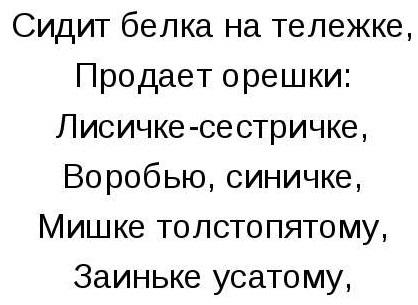 Воспитатель: А теперь подведем итог нашего занятия. Что мы с вами сегодня делали? (говорили о геометрических фигурах, о цифрах, решали примеры, делили целое на части)Воспитатель: Сейчас каждый спросите у себя: «Справился ли я сегодня с заданиями, или я испытал какие-то трудности? » (ответы детей).Муниципальное бюджетное дошкольное образовательное учреждение – детский сад № 296620135, г. Екатеринбург, ул. Красных командиров, 14, Тел.: 349-37-12 (352-12-22), эл. адрес: detsad296@.mail.ruКонспект непрерывной образовательной деятельности по математике в старшей группе «Путешествие по сказке»Составила: Лоцманова Н.С., воспитатель, первая квалификационная категорияЕкатеринбург, 2017Конспект непрерывно образовательной деятельности по математике в старшей группе «Путешествие по сказке»Тема: Порядковый счет до 10Ведущая образовательная область: познавательная.                                       Цель: создать условия для закрепления порядкового счета до 10.               Задачи: Образовательные: Знание геометрических фигур (круг, овал, квадрат, прямоугольник, треугольник), названий дней недели, времени года, месяцев и их последовательность. Закрепить умение ориентироваться на листе бумаги.                        	     Развивающие: Развивать социальные навыки умения работать в группе, в паре; находить решение и делать выводы. Развивать внимание, логическое мышление, память и речь.               Воспитательные:Воспитывать сдержанность, усидчивостьВоспитывать, доброжелательность, чувства взаимовыручки, желание прийти на помощь.Виды детской деятельности: игровая, продуктивная, музыкально-художественная.Формы организации: фронтальная, индивидуальная, групповая, работа парами.Форма реализации: использование пособий, музыкального сопровождения, демонстрация иллюстративных пособий, ИКТ; поисковые и проблемные вопросы к детям, поощрение, пояснение, подведение к выводу; создание игровой мотивации, активная деятельность детей, сравнение, сопоставление, сюрпризный момент.Оборудование: сказочная музыка, геометрические фигуры, карточки с цифрами, магнитная доска, колокольчик, «камни».Демонстрационный материал:  Рисунок замка, вход, заваленный камнями,Раздаточный материал: Карточки с цифрами, счетные палочки Кюизенера листы разлинованные,  конверт с геометрическими фигурами, карандаши цветные, книжки-раскраски.Ход НОД.1. Организационный момент.Дети входят в группу под музыку.Воспитатель: Колокольчик зазвонил, в круг собраться пригласил!2.Основная часть.Воспитатель: Ребята, вы любите слушать сказки? А сами  хотели бы попасть в сказку и помочь нашим героям? Сегодня я хочу вам рассказать сказку, сказка не простая, волшебная, с математическими заданиями. А чтобы попасть в сказку нужно закрыть глазки и произнести волшебные слова “ 1, 2, 3 обернись, в сказке окажись.”Открываем глаза. Сказка начинается. Жил-был царь. И была у него дочь - красавица. Вот уехал как-то царь по своим царским делам, а дочка дома осталась. Вышла она в сад погулять, а тут налетел ветер, подхватил царевну и унес в тридевятое царство. Пригорюнился Иван Царевич и  пошел искать  царевну. Идет день, идет два. Подходит к избушке на курьих ножках. А там живет Баба Яга. Рассказал Иван Царевич про свою беду. Баба Яга обещала помочь, если Иван Царевич ответит на ее вопросы.Слушайте внимательно вопросы Бабы Яги:Воспитатель:Какой сегодня день недели?Какой был вчера день недели?Какой будет завтра день недели?Какой  день недели будет послезавтра ?Какие времена года знаете? Назовите.Сколько месяцев в году? Назовите.Назовите части суток. Назовите.Воспитатель: Справились мы с заданием Бабы Яги.Баба Яга дала клубочек и отправила Царевича к  Кикиморе. У неё находится карта. Клубочек покатился, и Царевич пошел за ним. Прикатился клубок к болоту. И перед Царевичем появилась Кикимора. Она выслушала Царевича и решила помочь, а чтобы получить карту, надо выполнить её  задание.Воспитатель: Давайте поможем Ивану Царевичу . Перед вами карандаши и бумага. Приготовьтесь слушать задание и рисовать (Графический диктант):в левом верхнем углу нарисуйте красный треугольник;в правом нижнем углу нарисуйте зеленый квадрат;в центре нарисуйте черный овал;в левом нижнем углу нарисуйте синий прямоугольник;в правом верхнем углу нарисуйте желтый круг.Воспитатель: А сейчас проверим.Какую геометрическую фигуру нарисовал Ваня в правом нижнем углу. Где нарисовала София желтый круг?В каком углу Андрей нарисовал овал?Какие фигуры мы не нарисовали ? (Ромб, трапеция).- Мы справились с заданием, и Кикимора дала карту Ивану Царевичу можно идти дальше. Клубочек покатился дальше и привел Ивана Царевича в сказочный лес.- Вот и мы  попали в сказочный лес.В лесу случаются чудеса. Лесные жители приготовили задание. Сколько ушей у двух мышей?(4)  Почему?                   Сколько животиков у 5 бегемотиков ?(5)Над рекой летели птицы: голубь, щука, две синицы? Сколько птиц?(3) Почему?Сколько у коня копыт, когда конь в траве лежит?(4) Поясните.Сколько домишек у 100 муравьишек?Сколько раз в году бывает у Ивана Царевича день рождения? А у вас?Жители леса  посоветовали набраться сил, чтобы идти дальше.ФизкультминуткаИван Царевич раз - нагнулся, разогнулся,Два - нагнулся, разогнулся, руки в стороны развел,  и пошел,пошел, пошел за Царевной в глушь лесную,вдруг пенек он увидал тихо сел и задремал.Воспитатель: Дети, откройте глазки, видите, перед нами стоит замок. Вот вход в замок.Дверь, за которой спрятана Царевна, завалена камнями. Чтобы войти в замок нужно разобрать камни. Разберет у доски  Рома , а мы ему поможем за столами. Перед вами  числовой ряд от 1 до 10 . Все приготовились, начали работать.назовите число больше 2 на 1 (3)маленькое число (1), самое большое (10)число, которое меньше 7 на 1 (6)назовите соседей числа 6 (5 и 7) покажите число больше 3 на 1.(4)Назовите соседей числа 9.(8 и10)Воспитатель: Молодцы, дверь в замок  мы очистили от камней. Но войти не можем, нужно выполнить еще одно задание, если правильно все сделать, то дверь откроется. Иван Царевич уронил хрустальный ключ на землю, и он, возможно разбился и  затерялся.Ребятишки, чтобы ключик нам найти, нужно  нам его собрать. (из палочек Кюизенера.)Воспитатель: Молодцы. А сейчас мы с вами вставим ключ в замок и освободим Царевну.(Дети вставляют ключ в замок и открывают ворота) Выходят герои сказки,  благодарят детей за  помощь и «дарят» детям книжки- раскраски . Сказочные герои прощаются с детьми.Воспитатель: А теперь нам пора возвращаться в детский сад. Закройте глаза и начинаем отсчет от 1 до 5.(Дети считают хором)Вот мы и в детском саду. 
Мы в сказке побывали, 
Очень многое узнали, 
Возвратились мы назад, 
Детский сад нам очень рад.3. Итог. Где мы сегодня путешествовали, ребята? Что вам понравилось? Что бы вы хотели пожелать нашим гостям?